МІНІСТЕРСТВО  ОСВІТИ  І  НАУКИ  УКРАЇНИБАХМУТСЬКИЙ КОЛЕДЖ ТРАНСПОРТНОЇ ІНФРАСТРУКТУРИПОГОДЖЕНО                                                                            ЗАТВЕРДЖЕНОРішенням студентської ради                              Рішенням Педагогічної радиБахмутського коледжу                                       Бахмутського коледжу транспортної інфраструктури                            транспортної інфраструктури                                                                                         протокол № 45 від  03.12.2018р.                        протокол № 4 від 12 грудня 2018Голова Студенської ради                                   Голова Педагогічної ради___________ Є.І.Портнова                                 ___________ М.Ф. Зінченко                                                                   Голова ППО___________ Я.В. МальцеваПРАВИЛАпризначення академічної стипендіїу Бахмутському коледжі транспортної інфраструктурискладені на підставі  Постанови Кабінету Міністрів України від 12 липня 2004 р. № 882(в редакції постанови Кабінету Міністрів України від 28 грудня 2016 р. № 1050 із змінами, внесеними згідно з Постановами КМУ  № 32 від 25.01.2017 № 918 від 08.11.2017 ) та примірного Порядку формування рейтингу успішності невійськових вищих навчальних закладів для призначення академічної стипендії2018І. Загальні положення1. Правила призначення академічної стипендії у Бахмутському коледжі транспортної інфраструктури (далі – Правила) розроблені відповідно до Порядку призначення і виплати стипендій, затвердженого постановою Кабінету Міністрів України від 12 липня 2004 р. № 882 (в редакції постанови Кабінету Міністрів України від 28 грудня 2016 р. № 1050 із змінами, внесеними згідно з Постановами КМУ  № 32 від 25.01.2017 № 918 від 08.11.2017 ) (далі – Порядок КМУ).2. Правила затверджуються педагогічною радою Бахмутського коледжу транспортної інфраструктури (далі Коледж) за погодженням з органом студентського самоврядування та первинною профспілковою організацією осіб, які навчаються, а також оприлюднюються не пізніше ніж за тиждень до початку навчального семестру. У 2018/19 навчальному році Правила призначення академічних стипендій у вищому навчальному закладі повинні бути затверджені до 15 січня 2019 року.3. Ці Правила не стосуються академічних стипендій осіб:які навчаються згідно з угодами, укладеними між навчальними закладами та фізичними або юридичними особами, стипендії яким можуть виплачуватися за рахунок коштів таких осіб, якщо це передбачено умовами укладеної угоди;які є іноземцями і навчаються у вищих навчальних закладах України згідно з угодами про міжнародну академічну мобільність, виплата стипендій яким може здійснюватися за рахунок власних надходжень відповідного навчального закладу.4. Визначити студента, що не виконав вимог навчального плану з певного навчального предмета (дисципліни) за мінімальними критеріями, якщо на дату закінчення семестрового контролю згідно з навчальним планом протягом навчального семестру він отримав бали від 1 до 3 за 12-бальною шкалою або бал 2 за 4-х бальною шкалою не захистив практичну, лабораторну, курсову роботи (курсовий проект) та звіту з практики. Встановлюється, що особи, які відповідають зазначеним критеріям, мають незадовільні результати навчання.5. Межою незадовільного навчання слід рахувати бал 4 за 12-бальною шкалою і бал 3 за 4-х бальною шкалою.ІІ. Стипендіальний фонд1. Коледж щомісячно розраховує стипендіальний фонд для призначення академічних стипендій на основі рейтингу успішності здобувачів вищої освіти з урахуванням:розмірів академічних стипендій, затверджених у встановленому порядку Кабінетом Міністрів України;  видатків на виплату академічних стипендій, затверджених Коледжу у встановленому порядку;затвердженого директором Коледжу реєстру осіб, яким в установленому порядку призначені академічні стипендії за результатами останнього навчального семестру, та їх успішності;реєстру осіб, які відповідно до рішення директора Коледжу протягом певного періоду зберігають право на отримання академічних стипендій.2. Місячний обсяг стипендіального фонду Коледжу повинен забезпечувати виплату академічних стипендій:встановленому ліміту стипендіатів;за особливі успіхи у навчанні, у тому числі, заснованих Президентом України, Верховною Радою України, Кабінетом Міністрів України, розміри та порядок призначення яких визначаються окремими нормативно-правовими актами;особам, призваним на військову службу у зв’язку з оголошенням мобілізації, протягом строку перебування на військовій службі, і яким виплачується академічна стипендія у розмірі, встановленому за результатами навчання в останньому перед призовом навчальному семестрі;особам, які протягом попереднього навчального семестру отримували академічну стипендію і внаслідок тимчасової непрацездатності, підтвердженої довідкою закладу охорони здоров’я, не склали семестровий контроль у строк, визначений навчальним планом; а також, перерахунок коштів та виплату академічної стипендії у повному обсязі в разі її призначення після ліквідації академічної заборгованості  після припинення тимчасової непрацездатності;особам, які реалізували право на академічну мобільність, і  щодо яких стипендіальною комісією прийнято позитивне рішення стосовно виплати у повному обсязі академічної стипендії, яка не була виплачена за весь період їх навчання за програмою академічної мобільності в іншому навчальному закладі на території України чи поза її межами відповідно до абзацу восьмого пункту 14 Порядку КМУ.3. Стипендіальний фонд для призначення академічних стипендій на основі рейтингу успішності студентів Коледжу розраховується щомісячно з урахуванням:видатків на стипендіальне забезпечення, затверджених Коледжу у встановленому порядку;раніше сформованих зобов’язань з виплати академічних стипендій студентам;зобов’язань з виплати академічних стипендій студентам, сформованих у поточному місяці.4. До раніше сформованих належать зобов’язання з виплати академічних стипендій студентам:раніше сформовані на основі рейтингу успішності студентів;перед особами, які є іноземцями і навчаються в державних або комунальних навчальних закладах відповідно до міжнародних договорів України або актів Кабінету Міністрів України, і виплата стипендій яким здійснюються відповідно до зазначених документів;перед особами, призваними на військову службу у зв’язку з оголошенням мобілізації, протягом строку перебування на військовій службі, яким виплачується стипендія у розмірі, встановленому за результатами навчання в останньому перед призовом навчальному семестрі;перед особами, яка протягом попереднього навчального семестру отримували академічну стипендію і внаслідок тимчасової непрацездатності, підтвердженої довідкою закладу охорони здоров’я, не склали семестровий контроль у строк, визначений навчальним планом, а також в разі призначення академічної стипендії після ліквідації академічної заборгованості, якщо здійснюється перерахунок коштів та виплата академічної стипендії у повному обсязі за попередні місяці;перед особами, які реалізували право на академічну мобільність, щодо яких прийнято позитивне рішення стипендіальної комісії про виплату в повному обсязі стипендії, що не була виплачена за весь період їх навчання за програмою академічної мобільності в іншому навчальному закладі на території України чи поза її межами відповідно до абзацу восьмого пункту 14 Порядку КМУ;щодо заборгованості з виплати стипендій, яка не була виплачена на початок поточного місяця.При розрахунку стипендіального фонду враховується припинення зобов’язань з виплати академічних стипендій студентам у встановлених законодавством випадках.5. До зобов’язань з виплати академічних стипендій студентам, сформованих у поточному місяці, належать:сформовані в поточному місяці на основі рейтингу успішності студентів за результатами семестрового контролю до місяця, в якому закінчується складання наступного семестрового контролю або закінчення навчання включно, або на поточний місяць;сформовані в поточному місяці перед особами, які мають право на призначення академічної стипендії після ліквідації академічної заборгованості до місяця, в якому закінчується складання наступного семестрового контролю або закінчення навчання включно, або на поточний місяць;сформовані в поточному місяці перед особами, які були раніше призвані на військову службу у зв’язку з оголошенням мобілізації, якщо таким студентам (курсантам) було призначено академічну стипендію за результатами семестрового контролю, який передував перериванню навчання, до місяця завершення наступного семестрового контролю включно або завершення навчання, а також в інших випадках, передбачених законодавством.ІІІ. Ліміт стипендіатів1. Ліміт стипендіатів визначає частку студентів денної форми навчання, які навчаються за державним (регіональним) замовленням на певному відділенні, курсі за певною спеціальністю (напрямом підготовки), і набувають право на призначення академічної стипендії до місяця завершення наступного семестрового контролю включно або завершення навчання.Види лімітів стипендіатів:загальний ліміт стипендіатів - однаковий для всіх відділень, курсів та спеціальностей (напрямів підготовки) ліміт стипендіатів, яким буде призначатися академічна стипендія за результатами семестрового контролю на основі здобутого ними рейтингового бала, включаючи академічну стипендію за особливі успіхи в навчанні;ліміт стипендіатів-відмінників, яким буде призначатись академічна стипендія за особливі успіхи в навчанні на основі здобутого ними рейтингового бала (може встановлюватись різний для відділень, курсів та спеціальностей (напрямів підготовки);ліміт першокурсників-стипендіатів, які зараховані на перший рік навчання і яким до першого семестрового контролю буде призначатися академічна стипендія на підставі конкурсного бала, здобутого під час вступу до навчального закладу.Ліміти стипендіатів встановлюються педагогічною радою Коледжу перед початком підведення підсумків кожного семестрового контролю. Ліміт першокурсників-стипендіатів встановлюється до 1 липня попереднього навчального року.2. Загальний ліміт стипендіатів встановлюється у відсотках (у діапазоні від 40 до 45) фактичної кількості студентів денної форми навчання, які навчаються за державним (регіональним) замовленням на певному факультеті (відділенні), курсі за певною спеціальністю (напрямом підготовки) станом на перше число місяця, наступного за датою закінчення семестрового контролю згідно з навчальними планами для відповідних відділень, курсів та спеціальностей (напрямів підготовки).3. Конкретна кількість стипендіатів (включаючи академічну стипендію за особливі успіхи в навчанні) визначається стипендіальною комісією на певному відділенні, курсі за певною спеціальністю (напрямом підготовки) шляхом округлення до цілого числа в бік зменшення добутку ліміту стипендіатів на фактичну кількість студентів денної форми навчання, які навчаються за державним (регіональним) замовленням на певному відділенні, курсі за певною спеціальністю (напрямом підготовки) станом на перше число місяця, наступного за датою закінчення семестрового контролю або приступили до навчання через десять днів після його початку (для першокурсників). У разі одночасної наявності на певному відділенні, курсі за певною спеціальністю (напрямом підготовки) студентів, які навчаються за повним та скороченим термінами навчання, ліміти стипендіатів для них розраховуються окремо. За рішенням стипендіальної комісії спільно може бути розраховано ліміт стипендіатів для різних курсів та/або факультетів за певною спеціальністю (напрямом підготовки), якщо відповідні студентискладали семестровий контроль за однаковим навчальним планом.У разі наявності двох осіб на курсі за певною спеціальністю (напрямом підготовки) кількість стипендіатів складає одну особу.4. Перевищення лімітів стипендіатів припускається в разі призначення академічної стипендії після ліквідації академічної заборгованості, повернення до навчання студентів після академічної відпустки з медичних підстав, по закінченню відпустки у зв’язку з вагітністю та пологами, з догляду за дитиною, а також раніше призваним на військову службу у зв’язку з оголошенням мобілізації, оскільки призначення академічних стипендій цим категоріям студентів не може бути підставою для перегляду рішень про призначення академічних стипендій іншим особам.5. З урахуванням наявних видатків на стипендіальне забезпечення ліміт стипендіатів і ліміт стипендіатів-відмінників може підвищуватись рішенням стипендіальної комісії вищого навчального закладу строком на один місяць з наданням права окремим студентам на призначення академічної стипендії (заміну академічної стипендії на академічну стипендію за особливі успіхи в навчанні) в поточному місяці.6. Право на призначення академічної стипендії до завершення навчання мають студенти, для яких навчальними планами для відповідних відділень, курсів та спеціальностей (напрямів підготовки) не передбачається надалі проведення семестрового контролю (атестація здобувачів та захист практики перед нею не є семестровим контролем).ІV. Рейтинг успішності1. Рейтинг успішності студентів першого року навчання до першого семестрового контролю, формується на підставі конкурсного бала, отриманого ними під час вступу на навчання. 2. Рейтинги успішності студентів для призначення академічних стипендій на наступні навчальні семестри, складаються за результатами останнього семестрового контролю за кожним відділенням, курсом і за кожною спеціальністю (напрямом підготовки) на підставі підсумкових оцінок з дисциплін (навчальних предметів), захистів курсових робіт (проектів) та звітів з практики з урахуванням участі у науковій, науково-технічній діяльності, громадському житті та спортивній діяльності.Навчальні досягнення (успішність) з вивчення навчального предмета (дисципліни) визначаються у балах, які встановлюються згідно з критеріями оцінювання, визначеними відповідними цикловими комісіями залежно від обсягу та складності навчального матеріалу, трудомісткості підготовки, інтегрованості з іншими курсами або темами, наявності творчої компоненти тощо для кожного виду навчальних занять, що передбачає оцінювання, та кожного контрольного заходу, що передбачений навчальним планом.Перелік показників оцінювання навчальних досягнень включає всі екзаменаційні оцінки з обов’язкових дисциплін (предметів), а також екзаменаційні оцінки з вибіркових дисциплін, оцінки за диференційовані заліки, курсові роботи (проекти), захисти практик. Перелік таких показників встановлюється цикловими комісіями відділення, і затверджуються педагогічною радою Коледжу не пізніше початку семестру. У другому семестрі 2018/19 навчального року – не пізніше 15 лютого 2019 року.Рейтинги успішності студентів для призначення академічних стипендій за результатами першого семестрового контролю 2018/19 навчального року формуються за середнім балом семестрового контролю з урахуванням участі у науковій, науково-технічній діяльності, громадському житті, творчій та спортивній діяльності в порядку, що визначений у п. 5 цих Правил.При цьому складова успішності повинна становити не менше 90 відсотків рейтингового бала. Процедура визначення рейтингового бала, що визначає місце особи у рейтингу, є однаковою для здобувачів вищої освіти, які навчаються на одному відділенні, курсі за однією спеціальністю (напрямом підготовки) у відповідному вищому навчальному закладі;4. До рейтингу успішності включаються всі студенти, які навчаються на певній спеціальності (напрямі підготовки) та курсі в межах відділення за денною формою навчання, крім осіб, які:протягом навчального семестру до початку поточного семестрового контролю з будь-якого навчального предмета (дисципліни) набрали меншу кількість балів, ніж визначена у Коледжі межа незадовільного навчання (див. п.5 розділу І цих Правил);до дати завершення семестрового контролю, визначеної навчальним планом, не склали семестровий контроль з будь-якої дисципліни (навчального предмету), курсової роботи (проекту), практики, не з’явились на контрольний захід без поважної причини з будь-якої дисципліни (навчального предмета), захисту курсової роботи (проекту), звіту з практики;виконали навчальне навантаження в кредитах Європейської кредитної трансферно-накопичувальної системи (далі – ЄКТС) за поточний навчальний рік, семестр або з початку навчання в обсязі, меншому ніж мінімальний норматив, встановлений (робочим) навчальним планом для відповідного відділення, семестру та спеціальності (напряму підготовки);станом на перше число місяця, що настає після закінчення семестрового контролю згідно з навчальним планом, мають академічну заборгованість;під час семестрового контролю здійснювали повторне складення контрольних заходів з метою покращення отриманих раніше оцінок.Наприклад, може бути встановлено такий мінімальний норматив для восьмисеместрової програмив кредитах ЄКТС:5. Рейтинговий бал студента R розраховується на 1 курсі за 12-бальною  системою, на 2-4 курсах -за 4-бальною системою по формулі:,де: – максимальна оцінка за навчальні досягнення (при 4-бальній системі  5, а при 12 бальній системі від 10 до 12). Встановити, що  при 4-бальній системі максимальна оцінка  - 5, а при 12-бальній системі максимальна оцінка -12; – додатній ваговий коефіцієнт -ї дисципліни (навчального предмета), курсової роботи (проекту), практики. Встановити, що   kі дорівнює 1 для кожної дисципліни (навчального предмета); – підсумкова оцінка студента з -ї дисципліни (навчального предмета), курсової роботи (проекту), практики; – сума вагових коефіцієнтів дисциплін (навчальних предметів), курсових робіт (проектів), практик; – максимально можлива оцінка з дисципліни (предмету) за шкалою оцінювання вищого навчального закладу (при 4-бальній системі максимально можливаоцінка -5, а при 12-бальній –12);b - додатковий бал за участь у науковій, науково-технічній діяльності, громадському житті, творчій та спортивній діяльності, тощо (при 4-бальній системі від 0 до 0,44, а при 12 бальній системі від 0 до 0,78). Цей бал розраховується у графах 6-11 додатку В.Наприклад, може бути використано один з таких варіантів вибору вагових коефіцієнтів: всі вагові коефіцієнти дорівнюють одиниці; вагові коефіцієнти дорівнюють кількості кредитів ЄКТС з відповідної дисципліни (навчального предмета), курсової роботи (проекту), практики.У вагових коефіцієнтах можуть враховуватись інші характеристики обсягу та складності навчального матеріалу, трудомісткості підготовки, інтегрованості з іншими курсами або темами, наявність творчої компоненти тощо.Для розрахунку додаткового балу  сформовано наступний перелік основних досягнень, що враховуються в рейтингу, а також визначені відповідні бали, що надаються за кожне з таких досягнень:участь у науковій, науково-технічній діяльності, олімпіадах та конкурсах за межами Коледжу - 0,1/0,2/ балів; участь угромадському житті- 0,1/0,15 балів;участьу спортивній діяльності- 0,1/0,15 балів; дотриманнястудентом правил внутрішнього правопорядку т норм, встановлених законодавством України та іншими нормативно-правовими актами (загальний додатковий бал) - 0,1/0,14 балів;відсутнісь задовільних оцінок за результатами семестрового контролю - 0,04/0,14 балів.Додаткові бали рекомендується встановлювати з урахуванням рівня досягнень та особистого внеску студента.Якщо сума балів студента за участь у науковій, науково-технічній діяльності, громадському житті та спортивній діяльності перевищує визначене вищим навчальним закладом максимальне значення, то його додатковий бал встановлюється рівним цьому максимальному значенню.6. У рейтингу успішності студенти впорядковуються за незростанням рейтингового балу. У разі важливості розташування студентів у рейтингу для призначення стипендій, вища позиція надається особі з більшим значенням складової за навчальні досягнення. При неможливості визначення місця в рейтингу за цим показником рішення ухвалює стипендіальна комісія.7. Рейтинг оприлюднюється на офіційному веб-сайті Коледжу не пізніше ніж через три робочих дні після його затвердження стипендіальною комісією.Приклад для розрахунку стипендіального фонду та кількості стипендій.Педагогічна рада вищого навчального закладу визначає відсоток студентів, які мають право на отримання академічних стипендій загалом, і відсоток студентів, які мають право на отримання підвищених академічних стипендій, виходячи з умови балансу стипендіального фонду (в межах 40-45% Ко):F=FS+FС+FV=S*(LS-0.03*Ко)+0+(Ко*0,03)*S* Ке =S*(LS- 0,03*Ко+ 1,455*0,03* Ко)=S*(LS+Ko*(-0,03+0,04365)= S*(LS+0,01365*Ko)де: F – розмір місячного стипендіального фонду;FS – фонд звичайної стипендії;FС=1250*К1 – фонд підвищеної стипендії (1250 грн.) студентів, які навчаються за спеціальностями, переліченими в додатку до Постанови кабінету Міністрів України № 1047 (в Коледжі відсутні тому FС дорівнює 0грн);К1 –загальна кількість студентів, які навчаються за державним (регіональним) замовленням на денній формі навчання за спеціальностями, переліченими в додатку до Постанови кабінету Міністрів України № 1047 від 28 грудня 2016 року (яким виплачується стипендія в підвищеному розмірі). За відсутності такових спеціальностей у Коледжі К1=0;FV– фонд стипендії за особливі успіхи студентів, що мають оцінку з кожного предмету за 12 бальною шкалою не нижче 11 балів, а за 4 бальною шкалою з кожної дисципліни не нижче 5;0,03  -  коефіцієнт студентів–відмінників від загального числа стипендіатів (збільшений до 3%);         К0 – загальна кількість студентів, які навчаються за державним (регіональним) замовленням на денній формі навчання, окрім студентів, які навчаються за спеціальностями, переліченими в додатку до Постанови кабінету Міністрів України № 1047 від 28 грудня 2016 року із змінами, внесеними згідно з Постановами КМУ  № 32 від 25.01.2017 № 918 від 08.11.2017 - застосовується з 1 листопада 2017 року;     S -місячний розмір звичайної академічної стипендії (980 грн.);kе - коефіцієнт підвищення стипендії за особливі успіхи у навчанні (kе=1426/980=1,455);    LS- загальний ліміт стипендіатів  LS=(Ko+K1*ks)*0.45 ;Фонд для стипендіатів-відмінників FVFV= LV *S*1.455 (грн)/         LV - ліміт стипендіатів-відмінників у 2018/219 н.р. рекомендовано 3% від загальної кількості стипендіатів в тому числі.        Ліміт стипендіатів-відмінників LV  може встановлюватися стипендіальною комісією за рейтинговими списками для кожної спеціальності відповідного курсу окремо. При цьому кількість стипендіатів звичайної стипендії  зменшуєтьсяLs- кількість стипендіатів звичайної стипендії  Ls=(F-FV)/S ;Алгоритм розрахунку.Вихідні дані станом на 28.12.2018р. : загальна кількість студентів, які навчаються за державним (регіональним) замовленням на денній формі навчання, окрім студентів, які навчаються за спеціальностями, переліченими в додатку до Постанови кабінету Міністрів України № 1047 від 28 грудня 2016 року із змінами, внесеними згідно з Постановами КМУ  № 32 від 25.01.2017 № 918 від 08.11.2017 складає 386 студентів. На стипендію за особливі успіхи претендують 13 студентів.Студенти, які навчаються за спеціальностями, переліченими в додатку до Постанови кабінету Міністрів України № 1047 від 28 грудня 2016 року із змінами, внесеними згідно з Постановами КМУ  № 32 від 25.01.2017 № 918 від 08.11.2017 в коледжі відсутні.Передбачається, що ліміт першокурсників-стипендіатів встановлюється на рівні загального ліміту стипендіатів.Розрахунок.1. Встановлюється LS - загальний ліміт стипендіатів                                                                               який має бути в межах від 40 до 45% від Ко:LS = (386+0*0)*0,45 = 173,7=173 (стипендіатів).Баланс стипендіального фонду: Фонд для стипендіатів-відмінників FVLV– ліміт стипендіатів-відмінників, які отримують підвищену за особливі успіхи у навчанні за умовами 13 студентів:FV=13*1426=18538 (грн)Кількість стипендіатів звичайної стипендії   Ls Ls=(174703,5-18538)/980=159,3526=159 (студентів).Академічну стипендію потрібно призначити  159+13=172 студенту, що на 4 стипендії  менше, ніж загальне число стипендіатів. При цьому фактичний фонд стипендії складеFф=156*980+13*1426=174703,5 (грн)Порядок оформлення рейтингу.Рейтинг, відповідно до якого студентам коледжу, призначаються і виплачуються академічні стипендії протягом першого року навчання до першого семестрового контролю, формується на підставі конкурсного бала, отриманого ними під час вступу до коледжу (див. додаток А).Рейтинги, відповідно до яких студентам коледжу призначаються і виплачуються академічні стипендії протягом наступних навчальних семестрів, складаються на підставі рейтингових списків (див. додатки Б і В):До засідання педагогічної ради коледжу для встановлення ліміту стипендіатів за результатами поточного семестрового контролю з метою своєчасного визначення додаткових балів за поданням завідуючих відділеннями, голів циклових комісій та керівника фізичного виховання затверджуються списки студентів, що відповідають вимогам цих Правил, а самепп. 5.1, 5.3 п.5 розділу IV- заступником директора з навчальної роботи;пп. 5.2 і 5.4 п.5 розділу IV - заступником директора з виховної роботи.Класні керівники після закінчення семестрового контролю протягом одного робочого дня складають і надають завідуючому відділенням рейтинговий список відповідної групи (додаток Б). Рекомендовано складати його у наступній послідовності:на підставі успішності з кожного навчального предмета (дисципліни) кожному студенту розраховується середній бал;заповнюється бланк рейтингового списку з урахуванням середнього балу від найбільшого до найменшого  та досягнень з кожного предмету (дисципліни);за затвердженими списками студентів, що відповідають вимогам пп. 5.1- 5.4 п.5 розділу IV цих Правил, за умови відповідності досягнень студентам проставляються додаткові бали у відповідних графах і визначається показник b (див. п.5 розділу IV цих Правил). У разі відсутності такої відповідності у відповідних графах проставляється «0»;шляхом розрахунків (підсумовування) всіх показників визначається рейтинговий бал кожному студенту.Завідувачі відділеннями у відповідності до встановлених педагогічною радою лімітів стипендіатів складають рейтингові списки за спеціальністю для кожного курсу окремо (додаток В) з урахуванням рейтингового балу від найбільшого до найменшогоі після закінчення семестрового контролю протягом трьох робочих днів подають секретарю стипендіальної комісії у паперовому та електронному носіях для розгляду і погодження.Після погодження стипендіатів стипендіальною комісією її секретар складає наказ, яким затверджується реєстр стипендіатів до наступного семестрового контролю (додаток Г).Розробив заступник директора                                             О.М. ЩитинськийБахмутського коледжу транспортної інфраструктуриДодаток АЗатверджую:                                                                                   Директор Бахмутського коледжу                                                                                   транспортної інфраструктури______________М.Ф.Зінченко                                                                         ______________201__ р.Рейтинговий списокстудентів 1 курсу Бахмутського коледжу транспортної інфраструктури, яким призначена академічна стипендія до першого семестрового контролю на  20__/20__ н.р .Секретар стипендіальної комісії _______________________________С.І.ДворниковаГолова студентської Ради _______________________________Є.І.Портнова“_____”___________20___ р. Додаток БРейтинговий списокдля призначення академічної стипендії на __ семестр 20__/20__ н.р. студентам групи________________Класний керівник ____________________________________________“_____”___________20___ р. Додаток ВРейтинговий списокдля призначення академічної стипендії на _ семестр  20__/20__ н.р .студентам __  курсаспеціальності_______________________________________________________________________________________________________Завідувач  відділенням _______________________________________“_____”___________20___ р.Додаток ГЗатверджую:                                                                                  Директор Бахмутського коледжу                                                                                   транспортної інфраструктури______________М.Ф.Зінченко                                                                    ______________201__ р.РЕЄСТРстудентів Бахмутського коледжу транспортної інфраструктури, яким призначенаакадемічна стипендія на _ семестр  20__/20__ н.р .Секретар стипендіальної комісії _______________________________С.І.ДворниковаГолова студентської Ради _______________________________Є.І.Портнова“_____”___________20___ р. Додаток ДВизначення льготної категоріїА) «С» - діти-сироти та діти, позбавлені батьківського піклування, а також студенти Коледжу, які в період навчання у віці від 18 до 23 років залишилися без батьків, Б) «Ч» - особи, які мають право на отримання соціальної стипендії відповідно до статей 20-22 і 30 Закону України «Про статус і соціальний захист громадян, які постраждали внаслідок Чорнобильської катастрофи»: В) «Ш» - шахтарі, які мають стаж підземної роботи не менш як три роки відповідно до статті 5 Закону України «Про підвищення престижності шахтарської праці» та особи, батьки яких є шахтарями, що мають стаж підземної роботи не менш як 15 років або загинули внаслідок нещасного випадку на виробництві чи стали інвалідами I або II групи, відповідно до ст. 5 Закону України «Про підвищення престижності шахтарської праці» - протягом трьох років після здобуття загальної середньої освіти: Г) «УБД» - особи, визнані учасниками бойових дій відповідно до пункту 19 частини першої статті 6 Закону України «Про статус ветеранів війни, гарантії їх соціального захисту», та їх дітей до закінчення навчання в Коледжі, але не довше ніж до досягнення ними 23 років,  відповідно до статті 44 Закону України «Про вищу освіту»: Д) «АТО» - діти, один із батьків яких загинув (пропав безвісти) у районі проведення антитерористичної операції, бойових дій чи збройних конфліктів або помер внаслідок поранення, контузії чи каліцтва, одержаних у районі проведення антитерористичної операції, бойових дій чи збройних конфліктів, а також внаслідок захворювання, одержаного в період участі в антитерористичній операції (до закінчення навчання в Коледжі, але не довше ніж до досягнення ними 23 років), відповідно до статті 44 Закону України «Про вищу освіту»: Е) «М» - діти, один із батьків яких загинув під час масових акцій громадянського протесту або помер внаслідок поранення, контузії чи каліцтва, одержаних під час масових акцій громадянського протесту (до закінчення навчання в Коледжі, але не довше ніж до досягнення ними 23 років згідно абзацу 7 п. 22 ст. 12 Закону), відповідно до статті 44 Закону України «Про вищу освіту»: Ж) «П» - діти, зареєстровані як внутрішньо переміщені особи (до закінчення навчання в Коледжі, але не довше ніж до досягнення ними 23 років), відповідно до статті 44 Закону України «Про вищу освіту»:Додаток ЕПро розміри стипендій у державних та комунальних навчальних закладах, наукових установах{Із змінами, внесеними згідно з Постановами КМ 
№ 32 від 25.01.2017 
№ 918 від 08.11.2017 - застосовується з 1 листопада 2017 року}Кабінет Міністрів України постановляє:1. Затвердити:розміри стипендій учнів професійно-технічних навчальних закладів, студентів вищих навчальних закладів, наукових установ державної та комунальної форми власності, а також переможців, призерів та учасників інтелектуальних змагань, що додаються;{Абзац другий пункту 1 із змінами, внесеними згідно з Постановою КМ № 918 від 08.11.2017 - застосовується з 1 листопада 2017 року}перелік спеціальностей (спеціалізацій), для яких встановлюються академічні стипендії у підвищеному розмірі, згідно з додатком.1-1. Установити, що ця постанова застосовується під час призначення стипендій відповідно до Порядку призначення і виплати стипендій, затвердженого постановою Кабінету Міністрів України від 12 липня 2004 р. № 882 “Питання стипендіального забезпечення” (Офіційний вісник України, 2004 р., № 28, ст. 1871; 2017 р., № 4, ст. 151).{Постанову доповнено пунктом 1-1 згідно з Постановою КМ № 32 від 25.01.2017}2. Визнати такими, що втратили чинність, постанови Кабінету Міністрів України згідно зпереліком, що додається.3. Центральним органам виконавчої влади, Міністерству освіти і науки, молоді та спорту Автономної Республіки Крим, обласним, Київській та Севастопольській міським державним адміністраціям вжити заходів до забезпечення професійно-технічними, вищими навчальними закладами, науковими установами, що належать до сфери їх управління, виконання вимог цієї постанови за рахунок та в межах затверджених в установленому порядку видатків, передбачених на стипендіальне забезпечення у кошторисах таких закладів, установ.4. Ця постанова набирає чинності з 1 січня 2017 року.РОЗМІРИ 
стипендій учнів професійно-технічних навчальних закладів, студентів вищих навчальних закладів, наукових установ державної та комунальної форми власності, а також переможців, призерів та учасників інтелектуальних змагань1. Розмір мінімальної ординарної (звичайної) академічної стипендії:для учнів професійно-технічних навчальних закладів - 490 гривень на місяць;для студентів вищих навчальних закладів I-II рівня акредитації, що навчаються за освітньо-кваліфікаційним рівнем “молодший спеціаліст” або “бакалавр”, крім тих, що навчаються за спеціальностями (спеціалізаціями), для яких встановлюються академічні стипендії у підвищеному розмірі, - 980 гривень на місяць;для студентів вищих навчальних закладів I-II рівня акредитації, що навчаються за освітньо-кваліфікаційним рівнем “молодший спеціаліст” або “бакалавр” за спеціальностями (спеціалізаціями), для яких встановлюються академічні стипендії у підвищеному розмірі, - 1250 гривень на місяць;для студентів вищих навчальних закладів III-IV рівня акредитації, наукових установ, що навчаються за освітньо-кваліфікаційним рівнем “бакалавр”, “спеціаліст” або “магістр”, крім тих, що навчаються за спеціальностями (спеціалізаціями), для яких встановлюються академічні стипендії у підвищеному розмірі, - 1300 гривень на місяць;для студентів вищих навчальних закладів III-IV рівня акредитації, наукових установ, що навчаються за освітньо-кваліфікаційним рівнем “бакалавр”, “спеціаліст” або “магістр” за спеціальностями (спеціалізаціями), для яких встановлюються академічні стипендії у підвищеному розмірі, - 1660 гривень на місяць.2. Розмір соціальної стипендії для учнів професійно-технічних навчальних закладів, студентів вищих навчальних закладів, наукових установ з числа дітей-сиріт та дітей, позбавлених батьківського піклування, осіб з їх числа, а також учнів, студентів, які в період навчання у віці від 18 до 23 років залишилися без батьків:для учнів професійно-технічних навчальних закладів - 1180 гривень на місяць;для студентів вищих навчальних закладів, наукових установ - 2360 гривень на місяць.3. Розмір соціальної стипендії для осіб, які мають право на призначення соціальних стипендій на підставі нормативно-правових актів, якими встановлені державні пільги і гарантії для окремих категорій (крім тих, що зазначені у пункті 2 цих розмірів):для учнів професійно-технічних навчальних закладів - 450 гривень на місяць;для студентів вищих навчальних закладів I-II рівня акредитації, що навчаються за освітньо-кваліфікаційним рівнем “молодший спеціаліст” або “бакалавр”, - 890 гривень на місяць;для студентів вищих навчальних закладів III-IV рівня акредитації, наукових установ, що навчаються за освітньо-кваліфікаційним рівнем “бакалавр”, “спеціаліст” або “магістр”, - 1180 гривень на місяць.4. Розмір академічної стипендії Президента України:для учнів професійно-технічних навчальних закладів - 1420 гривень на місяць;для студентів вищих навчальних закладів I-II рівня акредитації, що навчаються за освітньо-кваліфікаційним рівнем “молодший спеціаліст” або “бакалавр”, - 2130 гривень на місяць;для студентів вищих навчальних закладів III-IV рівня акредитації, наукових установ, що навчаються за освітньо-кваліфікаційним рівнем “бакалавр”, “спеціаліст” або “магістр”, - 2720 гривень на місяць.5. Розмір іменних та академічних стипендій, заснованих Кабінетом Міністрів України:для учнів професійно-технічних навчальних закладів - 1180 гривень на місяць;для студентів вищих навчальних закладів I-II рівня акредитації, що навчаються за освітньо-кваліфікаційним рівнем “молодший спеціаліст” або “бакалавр”, - 1900 гривень на місяць;для студентів вищих навчальних закладів III-IV рівня акредитації, наукових установ, що навчаються за освітньо-кваліфікаційним рівнем “бакалавр”, “спеціаліст” або “магістр”, - 2480 гривень на місяць.6. Розмір стипендії Президента України учасникам і призерам міжнародних учнівських олімпіад з базових навчальних предметів:учасникам - 2600 гривень на місяць;призерам - 2950 гривень на місяць.7. Розмір стипендії Президента України для переможців всеукраїнських учнівських олімпіад з базових навчальних предметів і Всеукраїнського конкурсу-захисту науково-дослідницьких робіт учнів - членів Малої академії наук - 2600 гривень на місяць.8. Розмір стипендії Кабінету Міністрів України переможцям Всеукраїнської учнівської олімпіади з української мови та літератури - 2360 гривень на місяць.9. Розмір стипендії імені Тараса Шевченка учням середніх загальноосвітніх навчальних закладів - 2720 гривень на місяць.10. Розмір стипендії Президента України переможцям Міжнародного конкурсу з української мови імені Петра Яцика та Міжнародного мовно-літературного конкурсу учнівської та студентської молоді імені Тараса Шевченка:для учнів середніх загальноосвітніх навчальних закладів - 1420 гривень на місяць;для студентів вищих навчальних закладів I-II рівня акредитації, що навчаються за освітньо-кваліфікаційним рівнем “молодший спеціаліст” або “бакалавр”, - 1770 гривень на місяць;для студентів вищих навчальних закладів III-IV рівня акредитації, наукових установ, що навчаються за освітньо-кваліфікаційним рівнем “бакалавр”, “спеціаліст” або “магістр”, - 2600 гривень на місяць.{Розміри стипендій в редакції Постанови КМ № 918 від 08.11.2017 - застосовується з 1 листопада 2017 року}ПЕРЕЛІК 
спеціальностей (спеціалізацій), для яких встановлюються академічні стипендії у підвищеному розміріПЕРЕЛІК 
постанов Кабінету Міністрів України, що втратили чинність1. Постанова Кабінету Міністрів України від 5 березня 2008 р. № 165 “Деякі питання стипендіального забезпечення” (Офіційний вісник України, 2008 р., № 21, ст. 588).2. Постанова Кабінету Міністрів України від 20 серпня 2008 р. № 735 “Про встановлення розміру стипендій Президента України переможцям Міжнародного конкурсу з української мови імені Петра Яцика” (Офіційний вісник України, 2008 р., № 63, ст. 2145).3. Постанова Кабінету Міністрів України від 30 листопада 2011 р. № 1218 “Про встановлення розміру стипендій Президента України переможцям Міжнародного мовно-літературного конкурсу учнівської та студентської молоді імені Тараса Шевченка” (Офіційний вісник України, 2011 р., № 93, ст. 3371).4. Пункт 2 змін, що вносяться до постанов Кабінету Міністрів України, затверджених постановою Кабінету Міністрів України від 7 березня 2012 р. № 177 (Офіційний вісник України, 2012 р., № 20, ст. 739).5. Постанова Кабінету Міністрів України від 25 липня 2012 р. № 703 “Про внесення змін до постанови Кабінету Міністрів України від 5 березня 2008 р. № 165” (Офіційний вісник України, 2012 р., № 58, ст. 2339).6. Постанова Кабінету Міністрів України від 12 листопада 2012 р. № 1078 “Питання стипендіального забезпечення” (Офіційний вісник України, 2012 р., № 90, ст. 3652).7. Постанова Кабінету Міністрів України від 8 жовтня 2015 р. № 797 “Про внесення змін до постанови Кабінету Міністрів України від 5 березня 2008 р. № 165” (Офіційний вісник України, 2015 р., № 81, ст. 2704).Про внесення змін до деяких постанов Кабінету Міністрів України з питань стипендіального забезпеченняКабінет Міністрів України постановляє:Внести до постанов Кабінету Міністрів України з питань стипендіального забезпечення зміни, що додаються.ЗМІНИ, 
що вносяться до постанов Кабінету Міністрів України з питань стипендіального забезпечення1. У Порядку призначення і виплати стипендій, затвердженому постановою Кабінету Міністрів України від 12 липня 2004 р. № 882 “Питання стипендіального забезпечення” (Офіційний вісник України, 2004 р., № 28, ст. 1871; 2017 р., № 4, ст. 151):1) підпункт 9 пункту 1 викласти в такій редакції:“9) курсантів, слухачів та ад’юнктів вищих військових навчальних закладів (вищих навчальних закладів із специфічними умовами навчання) та військових навчальних підрозділів вищих навчальних закладів - у частині призначення академічних стипендій, зазначених у підпункті 1 пункту 12 цього Порядку.”;2) у другому і четвертому реченнях абзацу третього пункту 13 слова “академічної заборгованості” замінити словами “академічної заборгованості*”;3) в абзаці третьому пункту 19 слово “професора” замінити словом “доцента”;4) розділ “Соціальні стипендії у вищих начальних закладах (наукових установах)” викласти в такій редакції:“Соціальні стипендії у вищих навчальних закладах (наукових установах)”;5) пункт 22 викласти в такій редакції:“22. У разі коли особи, зазначені у підпунктах 2-4 пункту 20 цього Порядку, мають право на призначення соціальної та академічної стипендій, за їх вільним вибором, зазначеним у письмовому зверненні до стипендіальної комісії, призначається тільки один вид стипендії, яку особа отримуватиме протягом наступного навчального семестру. Якщо студент, курсант невійськового вищого навчального закладу обрав отримання академічної стипендії, він втрачає право на отримання соціальної стипендії на наступний навчальний семестр, про що навчальний заклад невідкладно інформує орган соціального захисту населення за місцем розташування навчального закладу.Особи, зазначені у підпункті 1 пункту 20 цього Порядку, мають право на отримання соціальної стипендії незалежно від отримання академічної стипендії.”;6) у пункті 28 слово “соціальної” виключити, а після слова і цифр “пункту 26” доповнити словами і цифрами “та пунктом 27”.2. Підпункт 2 пункту 4 Порядку використання коштів, передбачених у державному бюджеті Міністерству освіти і науки для виплати академічних стипендій, затвердженого постановою Кабінету Міністрів України від 28 грудня 2016 р. № 1043 (Офіційний вісник України, 2017 р., № 4, ст. 147), виключити.3. У постанові Кабінету Міністрів України від 28 грудня 2016 р. № 1047 “Про розміри стипендій у державних та комунальних навчальних закладах, наукових установах” (Офіційний вісник України, 2017 р., № 4, ст. 149):1) доповнити постанову пунктом 1-1 такого змісту:“1-1. Установити, що ця постанова застосовується під час призначення стипендій відповідно до Порядку призначення і виплати стипендій, затвердженого постановою Кабінету Міністрів України від 12 липня 2004 р. № 882 “Питання стипендіального забезпечення” (Офіційний вісник України, 2004 р., № 28, ст. 1871; 2017 р., № 4, ст. 151).”;2) у розмірах стипендій учнів професійно-технічних, студентів вищих навчальних закладів, наукових установ державної та комунальної форми власності, а також переможців, призерів та учасників інтелектуальних змагань, затверджених зазначеною постановою:в абзаці шостому пункту 1 слова “, крім тих, що навчаються” виключити;абзац перший пункту 2 після слів “батьківського піклування” доповнити словами “, осіб з їх числа”.4. У пункті 2 постанови Кабінету Міністрів України від 28 грудня 2016 р. № 1050 “Деякі питання стипендіального забезпечення” (Офіційний вісник України, 2017 р., № 4, ст. 151) слово “сформованими” замінити словами “які можуть бути сформовані”.Питання стипендіального забезпечення{Із змінами, внесеними згідно з Постановами КМ 
№ 150 від 15.02.2006 
№ 157 від 15.02.2006 
№ 165 від 05.03.2008 
№ 983 від 07.09.2011 
№ 177 від 07.03.2012 
№ 1084 від 28.11.2012 
№ 255 від 01.04.2013 
№ 297 від 22.04.2013 
№ 334 від 13.05.2013 
№ 211 від 23.03.2016 
№ 1050 від 28.12.2016 
№ 32 від 25.01.2017 
№ 376 від 31.05.2017 
№ 865 від 24.10.2018}Кабінет Міністрів України постановляє:1. Затвердити Порядок призначення і виплати стипендій, що додається.2. Міністерству фінансів, Міністерству освіти і науки, іншим органам виконавчої влади, у підпорядкуванні яких є навчальні заклади та наукові установи, забезпечити призначення і виплату починаючи з 1 липня 2004 р. стипендій відповідно до Порядку, затвердженого цією постановою.3. Внести зміни до постанов Кабінету Міністрів України згідно з переліком, що додається.4. Визнати такими, що втратили чинність:постанову Кабінету Міністрів України від 8 серпня 2001 р. № 950 "Про затвердження Порядку призначення, виплати та розмірів стипендіального забезпечення учнів, студентів, курсантів, слухачів, клінічних ординаторів, аспірантів і докторантів" (Офіційний вісник України, 2001 р., № 32, ст. 1474), крім пункту 4, абзац другий якого після слова "працівникам" доповнити словом "державних";постанову Кабінету Міністрів України від 1 квітня 2003 р. № 448 "Про збільшення розміру стипендіального забезпечення студентів вищих навчальних закладів" (Офіційний вісник України, 2003 р., № 14, ст. 631).5. Міністерствам та іншим центральним органам виконавчої влади, у підпорядкуванні яких є навчальні заклади та наукові установи, привести власні нормативно-правові акти з питань стипендіального забезпечення у відповідність з цією постановою.6. Доручити Міністерству освіти і науки давати роз'яснення щодо застосування цієї постанови.7. Ця постанова набирає чинності з 1 липня 2004 року.ПОРЯДОК 
призначення і виплати стипендій{У тексті Порядку слово “аспірант” у всіх відмінках і формах числа замінено словом “асистент-стажист” у відповідному відмінку і числі згідно з Постановою КМ № 865 від 24.10.2018}Загальні питання1. Дія цього Порядку поширюється на осіб, які навчаються у навчальних закладах або наукових установах (далі - навчальні заклади) за державним (регіональним) замовленням за рахунок коштів загального фонду державного (відповідного місцевого) бюджету, а саме:1) учнів денної форми навчання професійно-технічних навчальних закладів, крім учнів, слухачів професійно-технічних навчальних закладів при установах виконання покарань (далі - учні);2) студентів денної форми навчання вищих навчальних закладів I-IV рівня акредитації (наукових установ), крім осіб, які навчаються за спеціальностями галузі знань “Державне управління” або спеціальністю “Публічне управління та адміністрування” за замовленням Нацдержслужби (далі - студенти);3) курсантів денної форми навчання невійськових вищих навчальних закладів цивільної авіації, морського і річкового транспорту (далі - курсанти невійськових вищих навчальних закладів). Переліки невійськових вищих навчальних закладів та спеціальностей, за якими здійснюється підготовка курсантів, затверджуються в установленому порядку;4) учнів VIII-XII класів державних середніх спеціалізованих мистецьких шкіл (шкіл-інтернатів);5) учнів I-II курсів училищ фізичної культури, студентів I-II курсів Олімпійського коледжу імені Івана Піддубного;6) слухачів підготовчих відділень музичних вищих навчальних закладів та студій підготовки акторських кадрів (далі - слухачі);7) клінічних ординаторів;8) асистентів-стажистів і докторантів, які навчаються за денною формою навчання (з відривом від виробництва);9) курсантів, слухачів та ад’юнктів вищих військових навчальних закладів (вищих навчальних закладів із специфічними умовами навчання) та військових навчальних підрозділів вищих навчальних закладів - у частині призначення академічних стипендій, зазначених у підпункті 1 пункту 12 цього Порядку.{Підпункт 9 пункту 1 в редакції Постанови КМ № 32 від 25.01.2017}2. Учням, студентам, курсантам невійськових вищих навчальних закладів, слухачам, клінічним ординаторам, асистентам-стажистам і докторантам, які навчаються згідно з угодами, укладеними між навчальними закладами та фізичними або юридичними особами, стипендії можуть виплачуватися за рахунок коштів таких осіб, якщо це передбачено умовами укладеної угоди.Особам, які навчалися згідно із зазначеними угодами і в установленому порядку переведені (поновлені) на навчання за державним (регіональним) замовленням за денною формою навчання (з відривом від виробництва) в межах навчального закладу або до іншого навчального закладу, призначення і виплата стипендій (крім академічних стипендій студентам і курсантам невійськових вищих навчальних закладів) здійснюються згідно з цим Порядком, а саме:академічної - з місяця, що настає за датою переведення (поновлення) особи на навчання відповідно до наказу керівника навчального закладу;соціальної - за процедурою та у строки, визначені цим Порядком.3. На загальних підставах відповідно до цього Порядку здійснюються призначення і виплата академічних стипендій студентам, курсантам невійськових вищих навчальних закладів, клінічним ординаторам, асистентам-стажистам, докторантам з числа іноземців та осіб без громадянства, які постійно проживають в Україні, осіб, яким надано статус біженця в Україні, осіб, які потребують додаткового або тимчасового захисту, осіб, яким надано статус закордонного українця, які перебувають в Україні на законних підставах, у разі, коли здобуття ними вищої освіти здійснюється в межах квот, визначених Кабінетом Міністрів України.Призначення і виплата стипендій студентам, курсантам невійськових вищих навчальних закладів, клінічним ординаторам, асистентам-стажистам, докторантам, які є іноземцями і навчаються в державних або комунальних навчальних закладах відповідно до міжнародних договорів України або актів Кабінету Міністрів України, здійснюються відповідно до зазначених документів.Призначення і виплата академічних стипендій студентам, курсантам невійськових вищих навчальних закладів, клінічним ординаторам, асистентам-стажистам, докторантам, які є іноземцями і навчаються у вищих навчальних закладах України згідно з угодами між такими закладами про міжнародну академічну мобільність, можуть здійснюватися за рахунок власних надходжень відповідного навчального закладу.4. Особам, визначеним пунктом 1 цього Порядку, призначаються такі стипендії:1) академічні:особам, зазначеним у підпунктах 1-3 і 9 пункту 1 цього Порядку, а також студентам Олімпійського коледжу імені Івана Піддубного - за результатами навчання у професійно-технічних і вищих навчальних закладах (наукових установах);особам, зазначеним у підпунктах 4-8 пункту 1 цього Порядку (крім студентів Олімпійського коледжу імені Івана Піддубного), - на підставі наказу про зарахування до навчальних закладів;2) соціальні - на підставі законів, що встановлюють державні пільги і гарантії щодо призначення соціальних стипендій для окремих категорій громадян.5. Правила призначення академічних стипендій у відповідному навчальному закладі розробляються відповідно до цього Порядку, затверджуються його вченою (педагогічною) радою за погодженням з органом студентського самоврядування та первинною профспілковою організацією осіб, які навчаються, а також оприлюднюються не пізніше ніж за тиждень до початку навчального семестру.Для вирішення питань щодо призначення та позбавлення академічної або соціальної стипендії (у тому числі спірних), надання матеріальної допомоги учням, студентам, курсантам невійськових вищих навчальних закладів, клінічним ординаторам та асистентам-стажистам, заохочення кращих з них за успіхи у навчанні, участь у громадській, спортивній і науковій діяльності наказом керівника навчального закладу утворюються стипендіальні комісії.До складу стипендіальної комісії входять керівник навчального закладу, представники фінансових підрозділів, декани факультетів (директори інститутів, завідуючі відділеннями), представники органів студентського самоврядування, первинних профспілкових організацій осіб, які навчаються. При цьому кількість осіб, які представляють у стипендіальній комісії органи студентського самоврядування та первинних профспілкових організацій осіб, які навчаються, повинна становити не менше ніж 50 відсотків складу стипендіальної комісії.У своїй роботі стипендіальна комісія керується законами та іншими нормативно-правовими актами, що визначають права і обов’язки осіб, які навчаються, цим Порядком, статутом (положенням) навчального закладу.За поданням стипендіальної комісії керівник навчального закладу затверджує реєстр осіб, яким призначаються стипендії, в разі, коли рішення стипендіальної комісії не суперечить вимогам законодавства та правилам призначення стипендій відповідного навчального закладу.6. Стипендії виплачуються один раз на місяць.Особам, зазначеним у підпунктах 1-3 пункту 1 цього Порядку, а також студентам Олімпійського коледжу імені Івана Піддубного стипендія призначається з першого числа місяця, що настає після закінчення семестрового контролю згідно з навчальним планом, на період до визначення результатів наступного семестрового контролю, крім випадків, зазначених у цьому Порядку.У разі зарахування осіб, зазначених у підпунктах 4-8 пункту 1 цього Порядку (крім студентів Олімпійського коледжу імені Івана Піддубного), на навчання до вищого навчального закладу з дати, яка не збігається з початком календарного місяця, академічна стипендія виплачується у сумі, пропорційній кількості календарних днів, які залишаються до закінчення такого місяця.У разі коли строк закінчення навчання особи, яка отримує академічну або соціальну стипендію, настає до закінчення місяця або стипендіат вибуває з навчального закладу до закінчення строку навчання, їм виплачується стипендія у повному обсязі за останній місяць навчання.У період тимчасової непрацездатності, підтвердженої довідкою закладу охорони здоров’я, особа отримує академічну або соціальну стипендію у призначеному їй розмірі.На час проходження практики або провадження іншої трудової діяльності з дозволу навчального закладу стипендіат зберігає право на отримання стипендії.Стипендіатам, призваним на військову службу у зв’язку з оголошенням мобілізації, протягом строку перебування на військовій службі виплачується стипендія у розмірі, встановленому згідно з цим Порядком за результатами навчання в останньому перед призовом навчальному семестрі.Учням, які навчалися за державним (регіональним) замовленням і поновили навчання за таким замовленням після академічної відпустки, академічна стипендія призначається у розмірі, який встановлюється особі згідно з цим Порядком за результатами останнього (до перерви у навчанні) семестрового контролю.Студентам і курсантам невійськових вищих навчальних закладів, які відповідно до наказу керівника навчального закладу поновлені на навчання за державним (регіональним) замовленням, у разі наявності у них права на призначення соціальної стипендії така стипендія призначається за процедурою та у строки, визначені цим Порядком.7. У разі коли учень, студент, курсант невійськового вищого навчального закладу має право на безоплатне харчування, але навчальний заклад не має змоги його забезпечити, особі виплачується академічна або соціальна стипендія без урахування зменшення її розміру згідно з харчування).Стипендіатам, які мають дітей віком до трьох років і продовжують навчання за денною формою (з відривом від виробництва), виплачуються щомісячна грошова допомога, передбачена законодавством, і стипендія, призначена згідно з цим Порядком.Стипендіатам, які постійно проживають на території населеного пункту або навчаються у навчальному закладі, що розташований у населеному пункті, якому надано статус гірського, виплачується додаткова стипендія у розмірі 20 відсотків мінімальної ординарної (звичайної) академічної стипендії відповідного типу навчального закладу.8. З метою підвищення життєвого рівня та заохочення за успіхи у навчанні, участь у громадській, спортивній і науковій діяльності навчальний заклад має право надавати матеріальну допомогу та заохочення учням, студентам, курсантам невійськових вищих навчальних закладів, клінічним ординаторам і асистентам-стажистам, які навчаються за державним (регіональним) замовленням за денною формою навчання (з відривом від виробництва) за рахунок коштів, передбачених у кошторисі навчального закладу, затвердженому у встановленому порядку.Порядок використання коштів, передбачених для надання матеріальної допомоги та заохочення, розробляється навчальним закладом та затверджується його вченою (педагогічною) радою.Стипендіальна комісія приймає рішення щодо надання матеріальної допомоги та заохочення окремо щодо кожної особи і кожної виплати.9. Учням, студентам і курсантам невійськових вищих навчальних закладів, які навчалися за державним (регіональним) замовленням і перебувають в академічній відпустці за медичними показаннями відповідно до наказу керівника навчального закладу, в межах коштів, передбачених у кошторисах навчальних закладів, затверджених у встановленому порядку, щомісяця виплачується допомога у розмірі 50 відсотків мінімальної ординарної (звичайної) академічної стипендії відповідного типу навчального закладу.Учням, студентам і курсантам невійськових вищих навчальних закладів з числа дітей-сиріт та дітей, позбавлених батьківського піклування, особам з їх числа, а також особам, які в період навчання у віці від 18 до 23 років залишилися без батьків, допомога виплачується у розмірі соціальної стипендії, яку вони отримували до початку академічної відпустки за медичними показаннями.Зазначеним у цьому пункті особам, які хворіють на туберкульоз, допомога виплачується протягом 10 місяців з дня настання тимчасової непрацездатності у подвійному розмірі.10. Особи, які згідно із Законом України “Про статус і соціальний захист громадян, які постраждали внаслідок Чорнобильської катастрофи” мають пільги під час призначення стипендії, за рахунок коштів, передбачених у державному бюджеті на здійснення заходів з ліквідації наслідків Чорнобильської катастрофи, виплачується додаткова соціальна стипендія у сумі:учням - 130 гривень;студентам вищих навчальних закладів I-II рівня акредитації, які навчаються за освітньо-кваліфікаційним рівнем “молодший спеціаліст” або “бакалавр”, - 150 гривень;студентам вищих навчальних закладів III-IV рівня акредитації, які навчаються за освітньо-кваліфікаційним рівнем “бакалавр”, “спеціаліст” або “магістр”, - 170 гривень.11. Студенти, курсанти невійськових вищих навчальних закладів, клінічні ординатори, асистенти-стажисти (докторанти), які реалізують право на академічну мобільність і зберігають статус здобувача вищої освіти (наукового ступеня) за денною формою навчання (навчаються з відривом від виробництва) у відповідному навчальному закладі, протягом строку навчання за програмою академічної мобільності в іншому навчальному закладі поза межами України отримують стипендію, призначену відповідно до цього Порядку, у разі, коли умовами договору про навчання за програмою академічної мобільності, укладеного ними з навчальним закладом за основним місцем навчання, регулярна безповоротна фіксована фінансова підтримка у грошовій формі протягом всього строку навчання за програмою академічної мобільності в іншому навчальному закладі не передбачена або передбачена у розмірі, що у перерахунку на національну грошову одиницю на дату укладення договору про академічну мобільність є меншою за розмір стипендії, що її призначено особі відповідно до цього Порядку.Академічні стипендії у вищих навчальних закладах та наукових установах12. Академічними стипендіями є:1) стипендії, засновані Президентом України, Верховною Радою України, Кабінетом Міністрів України (у тому числі іменні), які призначаються учням, студентам, курсантам невійськових вищих навчальних закладів, асистентам-стажистам, а також курсантам, слухачам та ад’юнктам вищих військових навчальних закладів та військових навчальних підрозділів вищих навчальних закладів за результатами навчання за певним освітнім (освітньо-кваліфікаційним) рівнем, розміри та порядок призначення яких визначаються окремими нормативно-правовими актами;2) ординарні (звичайні) академічні стипендії;3) стипендії у підвищеному розмірі:учням, студентам, курсантам невійськових вищих навчальних закладів, які досягли особливих успіхів у навчанні;студентам, курсантам невійськових вищих навчальних закладів, які навчаються за спеціальностями (спеціалізаціями), визначеними переліком спеціальностей (спеціалізацій) галузей, для яких встановлюється підвищений розмір академічних стипендій, затвердженим у встановленому порядку.Розмір академічних стипендій для осіб, зазначених у підпунктах 1-6 пункту 1 цього Порядку, визначається виходячи з установленого Кабінетом Міністрів України розміру мінімальної ординарної (звичайної) академічної стипендії з урахуванням типу навчального закладу, умов навчання, спеціальності (напряму підготовки), успішності стипендіата.У разі коли стипендіат має право на призначення кількох академічних стипендій, виплачується одна стипендія найбільшого розміру, якщо інше не передбачене законодавством.13. Вищі навчальні заклади у межах коштів, передбачених для виплати стипендій, призначають академічні стипендії студентам, курсантам невійськових вищих навчальних закладів згідно з рейтингом успішності (далі - рейтинг), що складається на підставі об’єктивних та прозорих характеристик, прямих вимірів навчальних досягнень здобувачів вищої освіти з кожного навчального предмета (дисципліни) і до якого включаються всі студенти, курсанти невійськового вищого навчального закладу, які навчаються на певному факультеті (відділенні) за денною формою навчання за відповідними курсом та спеціальністю (напрямом підготовки).Рейтинг студентів, курсантів невійськового вищого навчального закладу, які навчаються на одному факультеті (відділенні) певного вищого навчального закладу за денною формою навчання за відповідними курсом та спеціальністю (напрямом підготовки), оприлюднюється на офіційному веб-сайті навчального закладу не пізніше ніж через три робочих дні після прийняття відповідного рішення стипендіальною комісією.Особа, яка протягом попереднього навчального семестру отримувала академічну стипендію і внаслідок тимчасової непрацездатності, підтвердженої довідкою закладу охорони здоров’я, не склала семестровий контроль у строк, визначений навчальним планом, має право на отримання академічної стипендії у розмірі мінімальної ординарної (звичайної) академічної стипендії відповідного типу навчального закладу. Рішенням керівника навчального закладу таким особам встановлюється строк ліквідації академічної заборгованості*, але не більш як місяць з дня припинення тимчасової непрацездатності, після чого питання призначення академічної стипендії такій особі вирішується на загальних підставах відповідно до цього Порядку. У разі коли особі призначена академічна стипендія, здійснюється перерахунок коштів та виплата академічної стипендії у повному обсязі. Якщо стипендіат втратить право на призначення академічної стипендії, виплата такої стипендії припиняється,  відшкодування коштів, отриманих такою особою під час ліквідації академічної заборгованості*, не здійснюється.{Абзац третій пункту 13 із змінами, внесеними згідно з Постановою КМ № 32 від 25.01.2017}Примірний порядок формування рейтингу затверджується МОН.Порядок формування рейтингу у відповідному навчальному закладі визначається правилами призначення стипендій, затвердженими вченою (педагогічною) радою відповідно до цього Порядку за погодженням з органом студентського самоврядування та первинною профспілковою організацією осіб, які навчаються.При цьому повинні бути дотримані такі обов’язкові вимоги:затвердження і оприлюднення порядку формування рейтингу здійснюється не пізніше ніж за тиждень до початку нового навчального року. Протягом навчального року зміни до такого порядку не вносяться;рейтинг, відповідно до якого студентам, курсантам невійськових вищих навчальних закладів призначаються і виплачуються академічні стипендії протягом першого року навчання до першого семестрового контролю, формується на підставі конкурсного бала, отриманого ними під час вступу до навчального закладу. Рейтинги, відповідно до яких студентам, курсантам невійськових вищих навчальних закладів призначаються і виплачуються академічні стипендії протягом наступних навчальних семестрів, складаються за результатами останнього навчального семестру за кожним факультетом (відділенням), курсом і за кожною спеціальністю (напрямом підготовки) на підставі успішності з кожного навчального предмета (дисципліни) з урахуванням участі у науковій, науково-технічній діяльності (творчій активності для мистецьких спеціальностей), громадському житті та спортивній діяльності. При цьому складова успішності повинна становити не менше 90 відсотків рейтингового бала. Процедура визначення рейтингового бала, що визначає місце особи у рейтингу, є однаковою для здобувачів вищої освіти, які навчаються на одному факультеті (відділенні), курсі за однією спеціальністю (напрямом підготовки) у відповідному вищому навчальному закладі;навчальні досягнення (успішність) з вивчення навчального предмета (дисципліни) визначаються у балах, які встановлюються згідно з критеріями оцінювання, визначеними відповідними кафедрами (цикловими комісіями) залежно від обсягу та складності навчального матеріалу, трудомісткості підготовки, інтегрованості з іншими курсами або темами, наявності творчої компоненти тощо для кожного виду навчальних занять, що передбачає оцінювання, та кожного контрольного заходу, що передбачений навчальним планом;визначається діапазон балів, що їх може отримати особа, яка на дату закінчення семестрового контролю згідно з навчальним планом протягом навчального семестру не виконала вимог навчального плану з певного навчального предмета (дисципліни) за мінімальними критеріями. Встановлюється, що особи, які відповідають зазначеним критеріям, мають незадовільні результати навчання;до рейтингу не включаються особи, які:- протягом навчального семестру до початку поточного семестрового контролю з будь-якого навчального предмета (дисципліни) набрали меншу кількість балів, ніж визначена у навчальному закладі межа незадовільного навчання. Рішенням керівника навчального закладу таким особам може встановлюватися строк, протягом якого вони можуть покращити результати навчання, але не більш як до дати початку наступного навчального семестру згідно з навчальним планом за відповідною спеціальністю (напрямом підготовки). У разі коли у визначений строк академічна заборгованість* не ліквідована, здобувач вищої освіти підлягає відрахуванню з числа осіб, які навчаються за державним замовленням;- мають навчальне навантаження у кредитах трансферно-накопичувальної системи на поточний навчальний рік у обсязі, меншому ніж норматив, встановлений навчальним планом для відповідного факультету, курсу та спеціальності (напряму підготовки);- станом на перше число місяця, що настає після закінчення семестрового контролю згідно з навчальним планом, мають академічну заборгованість*;- під час семестрового контролю здійснювали повторне складення контрольних заходів з метою покращення отриманих раніше оцінок**;- до дати завершення семестрового контролю, визначеного навчальним планом, не склали семестровий контроль з будь-якого навчального предмета (дисципліни).Перед початком підведення підсумків кожного семестрового контролю вчена (педагогічна) рада відповідного навчального закладу з урахуванням видатків на стипендіальне забезпечення, затверджених навчальному закладу у встановленому порядку, визначає однаковий для всіх факультетів (відділень), курсів та спеціальностей (напрямів підготовки) ліміт стипендіатів, яким буде призначатися академічна стипендія за результатами такого семестрового контролю. Цей показник встановлюється у відсотках (у діапазоні від 40 до 45) фактичної кількості студентів денної форми навчання, які навчаються за державним (регіональним) замовленням на певному факультеті (відділенні), курсі за певною спеціальністю (напрямом підготовки) станом на перше число місяця, наступного за датою закінчення семестрового контролю згідно з навчальними планами для відповідних факультетів (відділень), курсів та спеціальностей (напрямів підготовки).Перед початком підведення підсумків семестрового контролю за другий  семестр відповідного навчального року також встановлюється ліміт осіб, які зараховані на перший рік навчання і яким до першого семестрового контролю буде призначатися академічна стипендія на підставі конкурсного бала, здобутого під час вступу до навчального закладу.14. Виплата стипендії студентам, курсантам невійськових вищих навчальних закладів, які реалізували право на академічну мобільність при одночасному збереженні статусу здобувача вищої освіти за державним (регіональним) замовленням за денною формою навчання у вищому навчальному закладі за основним місцем навчання і не отримували регулярної безповоротної фіксованої фінансової підтримки у грошовій формі протягом всього строку навчання за програмою академічної мобільності в іншому навчальному закладі відповідно до пункту 11цього Порядку, здійснюється:у разі, коли строк навчання в іншому навчальному закладі не перевищує одного семестру, - у розмірі, що призначений стипендіату навчальним закладом за основним місцем навчання за результатами останнього семестрового контролю відповідно до цього Порядку;у разі, коли строк навчання в іншому навчальному закладі перевищує один семестр, - протягом першого семестру навчання в іншому навчальному закладі у розмірі, що призначений стипендіату навчальним закладом за основним місцем навчання за результатами останнього семестрового контролю відповідно до цього Порядку.Питання подальшого призначення стипендії вирішується стипендіальною комісією після повернення здобувача вищої освіти до навчального закладу за основним місцем навчання за таких умов:визнання результатів, отриманих під час навчання за програмою академічної мобільності в іншому вищому навчальному закладі, не призвело до збільшення строку навчання особи за відповідним освітнім ступенем (освітньо-кваліфікаційним рівнем) та спеціальністю (напрямом підготовки) порівняно з нормативним;у разі наявності за результатами навчання за програмою академічної мобільності у здобувача вищої освіти академічної заборгованості* така заборгованість повинна бути ліквідована у встановленому законодавством порядку до закінчення першого після повернення особи семестрового контролю згідно з навчальним планом за відповідним курсом та спеціальністю (напрямом підготовки) у навчальному закладі за основним місцем навчання.Якщо на дату закінчення першого після повернення студента, курсанта невійськового вищого навчального закладу семестрового контролю згідно з навчальним планом за відповідним курсом та спеціальністю (напрямом підготовки) у навчальному закладі за основним місцем навчання здобувач вищої освіти не має академічної заборгованості*,  питання призначення стипендії вирішується стипендіальною комісією відповідно до цього Порядку на загальних підставах.У разі коли строк навчання студента, курсанта невійськового вищого навчального закладу в іншому навчальному закладі перевищував один семестр і така особа ліквідувала академічну заборгованість відповідно до абзацу шостого цього пункту, та у разі позитивного рішення стипендіальної комісії особі виплачується стипендія, що не була виплачена за весь період її навчання за програмою академічної мобільності в іншому навчальному закладі на території України чи поза її межами, у повному обсязі.15. Академічна стипендія у мінімальному розмірі призначається:студентам, які в межах ліміту стипендіатів, визначеного відповідно до абзацу сімнадцятогопункту 13 цього Порядку, згідно з рейтингом займають вищі позиції;студентам першого року навчання до першого семестрового контролю на підставі конкурсного бала, отриманого під час вступу до навчального закладу, в межах ліміту стипендіатів, визначеного відповідно до абзацу вісімнадцятого пункту 13 цього Порядку.16. Розмір академічної стипендії, призначеної згідно з пунктом 15 цього Порядку, збільшується на 45,5 відсотка*** у разі, коли за результатами навчання студенти, курсанти невійськового вищого навчального закладу відповідно до рішення стипендіальної комісії займають найвищі рейтингові позиції і мають право на призначення академічних стипендій за особливі успіхи у навчанні.17. Курсантам невійськових вищих навчальних закладів, які перебувають на державному утриманні (крім тих, що зазначені у підпунктах 1 і 2 пункту 20 цього Порядку), академічна стипендія призначається у розмірі 50 відсотків*** академічної стипендії студентів вищих навчальних закладів відповідного типу (рівня акредитації) та успішності.18. Студентам індустріально-педагогічних вищих навчальних закладів, які навчаються за програмами підготовки майстрів виробничого навчання і забезпечуються безоплатним триразовим харчуванням, розмір ординарної (звичайної) академічної стипендії, призначеної згідно з пунктами 15 і 16 цього Порядку, зменшується на 50 відсотків***, а тим, що забезпечуються безоплатним одноразовим харчуванням, - на 20 відсотків***.19. Академічна стипендія клінічним ординаторам, асистентам-стажистам і докторантам, які навчаються за денною формою (з відривом від виробництва), установлюється у розмірі 90 відсотків*** відповідного посадового окладу, визначеного за схемою посадових окладів (з урахуванням наступних змін в оплаті праці на відповідних посадах), а саме:викладача - для клінічних ординаторів і асистентів-стажистів;доцента - для докторантів.{Абзац третій пункту 19 із змінами, внесеними згідно з Постановою КМ № 32 від 25.01.2017}Розмір стипендії докторанта збільшується на розмір доплат за наявний науковий ступінь або вчене звання, встановлених у граничних розмірах згідно з нормативно-правовими актами, у разі, коли відповідна освітньо-наукова (наукова) програма за профілем збігається з науковим ступенем або вченим званням. У разі наявності у докторанта кількох наукових ступенів (вчених звань) доплата встановлюється за вищим науковим ступенем (вченим званням). Питання про відповідність наукових ступенів, вчених звань профілю освітньо-наукової (наукової) програми вирішує керівник навчального закладу. Документи, що засвідчують наявність наукового ступеня, вченого звання, повинні відповідати нормам та вимогам, передбаченим законодавством.Клінічні ординатори, асистенти-стажисти, докторанти мають право на роботу у режимі неповного робочого часу (але не більш як на 0,5 ставки за займаною посадою). При цьому академічна стипендія, призначена відповідно до цього Порядку, виплачується у повному обсязі.Клінічним ординаторам, асистентам-стажистам, докторантам, які поновили навчання після наданої їм в установленому порядку перерви у навчанні, та асистентам-стажистам або докторантам, яким в установленому порядку продовжено строк навчання в асистентурі-стажуванні, творчій аспірантурі, аспірантурі або докторантурі, академічна стипендія призначається на весь наступний період навчання.{Абзац шостий пункту 19 із змінами, внесеними згідно з Постановою КМ № 865 від 24.10.2018}Клінічним ординаторам, асистентам-стажистам, докторантам, які реалізують право на академічну мобільність при одночасному збереженні статусу здобувача вищої освіти/наукового ступеня за денною формою навчання (з відривом від виробництва) у вищому навчальному закладі і не отримують регулярної безповоротної фіксованої фінансової підтримки у грошовій формі протягом всього строку навчання за програмою академічної мобільності в іншому навчальному закладі відповідно до пункту 11 цього Порядку, виплата стипендії зупиняється на строк навчання в іншому навчальному закладі.Питання виплати стипендії вирішується стипендіальною комісією після повернення такої особи до навчального закладу за основним місцем навчання на підставі рішення відповідної кафедри вищого навчального закладу (структурного підрозділу наукової установи) за результатами розгляду письмового звіту здобувача вищої освіти/наукового ступеня. Обов’язковою умовою прийняття стипендіальною комісією позитивного рішення про виплату стипендії є вимога, що визнання результатів, отриманих під час навчання за програмою академічної мобільності в іншому навчальному закладі, не призвели до збільшення строку навчання особи у клінічний ординатурі, асистентурі-стажуванні, творчій аспірантурі, аспірантурі, докторантурі у навчальному закладі за основним місцем навчання порівняно з нормативним. У разі прийняття зазначеного рішення стипендіальної комісії клінічному ординатору, асистенту-стажисту, докторанту виплачується стипендія, що не була виплачена за весь період навчання за програмою академічної мобільності в іншому навчальному закладі на території України чи поза її межами, у повному обсязі.{Абзац восьмий пункту 19 із змінами, внесеними згідно з Постановою КМ № 865 від 24.10.2018}Соціальні стипендії у вищих навчальних закладах (наукових установах){Назва розділу в редакції Постанови КМ № 32 від 25.01.2017}20. Соціальна стипендія у розмірі та порядку, визначеному Кабінетом Міністрів України, в обов’язковому порядку виплачується студентам і курсантам невійськових вищих навчальних закладів, які за результатами навчального семестру не мають академічної заборгованості*, незадовільних результатів навчання, включені до рейтингу відповідно до цього Порядку та належать до однієї з таких категорій:1) діти-сироти, діти, позбавлені батьківського піклування, особи з їх числа, а також особи, які в період навчання у віці від 18 до 23 років залишилися без батьків;2) особи, які згідно із Законом України “Про статус і соціальний захист громадян, які постраждали внаслідок Чорнобильської катастрофи” мають пільги під час призначення стипендії;3) особи, які відповідно до статті 5 Закону України “Про підвищення престижності шахтарської праці” мають право на призначення соціальних стипендій;4) особи, яким Законом України “Про внесення змін до деяких законів України щодо державної підтримки учасників бойових дій та їхніх дітей, дітей, один із батьків яких загинув у районі проведення антитерористичних операцій, бойових дій чи збройних конфліктів або під час масових акцій громадянського протесту, дітей, зареєстрованих як внутрішньо переміщені особи, для здобуття професійно-технічної та вищої освіти” гарантується призначення соціальної стипендії.21. Особи, зазначені у пункті 20 цього Порядку, які вперше претендують або поновлюють право на призначення соціальної стипендії, подають до стипендіальної комісії у встановленому порядку відповідне письмове звернення із зазначенням дати та документи, що підтверджують їх право на отримання пільг та гарантій на стипендіальне забезпечення згідно з нормативно-правовими актами.Якщо стипендіальна комісія вперше розглядає питання про призначення особі соціальної стипендії і при цьому заявник має право на призначення соціальної стипендії одночасно за кількома підставами, визначеними пунктом 20 цього Порядку, за вільним вибором особи у письмовому зверненні зазначається тільки одна підстава для призначення тільки однієї соціальної стипендії.Стипендіальна комісія протягом трьох робочих днів з дня отримання письмового звернення приймає рішення щодо наявності в особи права на отримання стипендії. У разі прийняття стипендіальною комісією позитивного рішення відповідна соціальна стипендія виплачується з дати звернення.22. У разі коли особи, зазначені у підпунктах 2-4 пункту 20 цього Порядку, мають право на призначення соціальної та академічної стипендій, за їх вільним вибором, зазначеним у письмовому зверненні до стипендіальної комісії, призначається тільки один вид стипендії, яку особа отримуватиме протягом наступного навчального семестру. Якщо студент, курсант невійськового вищого навчального закладу обрав отримання академічної стипендії, він втрачає право на отримання соціальної стипендії на наступний навчальний семестр, про що навчальний заклад невідкладно інформує орган соціального захисту населення за місцем розташування навчального закладу.Особи, зазначені у підпункті 1 пункту 20 цього Порядку, мають право на отримання соціальної стипендії незалежно від отримання академічної стипендії.{Пункт 22 в редакції Постанови КМ № 32 від 25.01.2017}23. Особам, зазначеним у пункті 20 цього Порядку, які мають право на призначення соціальних стипендій згідно з цим Порядком, розмір соціальної стипендії, визначеної відповідно до пунктів 20 і 22 цього Порядку:1) зменшується на:студентам індустріально-педагогічних вищих навчальних закладів I-II рівня акредитації, які навчаються за програмами підготовки майстрів виробничого навчання і забезпечуються безоплатним триразовим харчуванням, - 50 відсотків***, а тим, що забезпечуються безоплатним одноразовим харчуванням, - 20 відсотків***;курсантам вищих навчальних закладів, які перебувають на державному утриманні (крім тих, що зазначені у підпунктах 1 і 2 пункту 20 цього Порядку), - 50 відсотків***;2) збільшується:студентам, які є інвалідами по зору і слуху, - на 50 відсотків*** мінімальної ординарної (звичайної) академічної стипендії відповідного типу навчального закладу;студентам, курсантам невійськових вищих навчальних закладів з числа осіб, що входили до складу військових формувань і за рішенням відповідних державних органів направлені для участі в операціях з підтримання миру і безпеки або відряджені до держав, в яких велися бойові дії, - 30 відсотків***.Академічні та соціальні стипендії у професійно-технічних навчальних закладах24. Професійно-технічні навчальні заклади у межах коштів, передбачених для виплати стипендії, вирішують питання про першочергове призначення академічних та соціальних стипендій учням:1) з числа дітей-сиріт та дітей, позбавлених батьківського піклування, особам з їх числа, а також учням, які в період навчання у віці від 18 до 23 років залишилися без батьків;2) з числа осіб, які згідно із Законом України “Про статус і соціальний захист громадян, які постраждали внаслідок Чорнобильської катастрофи” мають пільги під час призначення стипендії;3) з малозабезпечених сімей (за умови отримання відповідної державної допомоги згідно із законодавством);4) які є дітьми-інвалідами та інвалідами I-III групи;5) які за результатами семестрового контролю мають середній бал успішності не нижчий ніж 7 за дванадцятибальною або не нижчий ніж 4 за п’ятибальною шкалою оцінювання;6) які відповідно до статті 5 Закону України “Про підвищення престижності шахтарської праці” мають право на призначення соціальних стипендій;7) яким Законом України “Про внесення змін до деяких законів України щодо державної підтримки учасників бойових дій та їхніх дітей, дітей, один із батьків яких загинув у районі проведення антитерористичних операцій, бойових дій чи збройних конфліктів або під час масових акцій громадянського протесту, дітей, зареєстрованих як внутрішньо переміщені особи, для здобуття професійно-технічної та вищої освіти” гарантується призначення соціальної стипендії.25. Академічні стипендії призначаються з першого числа місяця, що настає після закінчення семестрового контролю згідно з навчальним планом, на період до визначення результатів наступного семестрового контролю.Особи, зазначені у підпунктах 1-4, 6 і 7 пункту 24 цього Порядку, які вперше претендують або поновлюють право на призначення соціальної стипендії, подають стипендіальній комісії документи, що підтверджують їх право на отримання пільг та гарантій на стипендіальне забезпечення згідно з нормативно-правовими актами.Стипендіальна комісія протягом трьох робочих днів приймає рішення щодо призначення соціальної стипендії.26. Академічна стипендія у мінімальному розмірі призначається:учням, які за результатами семестрового контролю мають хоча б з одного навчального предмета (дисципліни) менше ніж 10 балів за дванадцятибальною або середній бал успішності нижчий ніж 5 за п’ятибальною шкалою оцінювання;учням першого року навчання до першого семестрового контролю.Дія цього пункту не поширюється на осіб, зазначених у підпункті 1 пункту 24 цього Порядку.27. Учням з числа дітей-сиріт та дітей, позбавлених батьківського піклування, особам з їх числа, а також учням, які в період навчання у віці від 18 до 23 років залишилися без батьків, призначається соціальна стипендія у розмірі, що встановлюється Кабінетом Міністрів України.28. У разі коли за результатами навчання успішність учня становить 10-12 балів за дванадцятибальною або 5 балів за п’ятибальною шкалою оцінювання з кожного навчального предмета (дисципліни), отриманих під час семестрового контролю, розмір стипендії, призначеної такій особі згідно з абзацами першим і другим пункту 26 та пунктом 27 цього Порядку, збільшується на 45,5 відсотка***.{Пункт 28 із змінами, внесеними згідно з Постановою КМ № 32 від 25.01.2017}29. За особливі успіхи у навчанні, участь у громадській, спортивній або дослідницькій діяльності учням за поданням стипендіальної комісії навчального закладу можуть призначатися іменні або персональні стипендії навчального закладу, виплата яких здійснюється у межах коштів, передбачених для виплати стипендій, відповідно до положення про іменні або персональні стипендії навчального закладу, що затверджується його керівником.Розмір іменної або персональної стипендії навчального закладу підвищується порівняно з призначеною згідно з пунктом 28 цього Порядку на 65 гривень.30. Учням (крім тих, що зазначені у підпункті 1 пункту 24 цього Порядку), які забезпечуються безоплатним триразовим харчуванням, розмір ординарної (звичайної) академічної стипендії, призначеної згідно з пунктами 26, 28, 29 цього Порядку, зменшується на 50 відсотків***, а тим, що забезпечуються безоплатним одноразовим харчуванням, - на 20 відсотків***.31. Учням, строк навчання яких становить не більш як 10 місяців, які закінчили загальноосвітні навчальні заклади, в яких вивчали основи тваринництва і сільськогосподарської техніки, а також з числа осіб, звільнених у запас із Збройних Сил, розмір стипендії, призначеної згідно з пунктами 26, 28 і 29 цього Порядку, збільшується на 20 відсотків***, учням, які є інвалідами по зору і слуху, - на 50 відсотків***.32. Учням, які відповідно до наказу керівника навчального закладу поновлені на навчання за державним (регіональним) замовленням, у разі наявності права на призначення соціальної стипендії така стипендія призначається за процедурою та у строки, визначені цим Порядком.Академічні стипендії учнів державних середніх спеціалізованих мистецьких шкіл (шкіл-інтернатів), учнів училищ фізичної культури, слухачів підготовчих відділень музичних вищих навчальних закладів та студій підготовки акторських кадрів33. Учням державних середніх спеціалізованих мистецьких шкіл (шкіл-інтернатів) академічна стипендія призначається у такому розмірі: VIII клас - 32 відсотки*** мінімальної ординарної (звичайної) академічної стипендії студентів вищих навчальних закладів I-II рівня акредитації, IX клас - 36 відсотків***, X клас - 40 відсотків***, XI-XII класи - 44 відсотки***.34. Учням училищ фізичної культури, студентам Олімпійського коледжу імені Івана Піддубного академічна стипендія призначається у розмірі 50 відсотків*** академічної стипендії студентів вищих навчальних закладів I-II рівня акредитації з урахуванням дії пунктів 15 і 16цього Порядку.35. Слухачам студій з підготовки акторських кадрів та слухачам підготовчих відділень вищих музичних навчальних закладів академічна стипендія призначається у розмірі відповідно 44 і 48 відсотків*** мінімальної ординарної (звичайної) академічної стипендії студентів вищих навчальних закладів I-II рівня акредитації.__________* Академічна заборгованість виникає у разі, коли:протягом навчального семестру до початку поточного семестрового контролю, визначеного навчальним планом, особа з будь-якого навчального предмета (дисципліни) набрала менше балів, ніж визначена у навчальному закладі межа незадовільного навчання;під час семестрового контролю з будь-якого навчального предмета (дисципліни) особа отримала менше балів, ніж визначена у навчальному закладі межа незадовільного навчання.** Абзац п’ятнадцятий пункту 13 цього Порядку застосовується починаючи із семестрового контролю за другий семестр 2016/17 навчального року.*** У разі коли розмір стипендії, розрахований відповідно до цього Порядку, визначений у гривнях з копійками, розмір такої стипендії заокруглюється до найближчого цілого числа, більшого за розрахункове.{Порядок в редакції Постанови КМ № 1050 від 28.12.2016}ЗМІНИ, 
що вносяться до постанов Кабінету Міністрів України1. У постанові Кабінету Міністрів України від 16 серпня 1994 р. № 560 "Про стипендії Кабінету Міністрів України для молодих учених" (ЗП України, 1994 р., № 11, ст. 285; Офіційний вісник України, 2003 р., № 52, ст. 2798):у другому реченні пункту 1 постанови слово "стипендії" замінити словами "іменної або ординарної (звичайної) академічної стипендії";у пункті 3 Положення, затвердженого зазначеною постановою, слова "стипендії аспіранта" замінити словами "іменної або ординарної (звичайної) академічної стипендії аспіранта".2. У пункті 3 Положення про стипендії Президента України для молодих учених, затвердженого постановою Кабінету Міністрів України від 23 серпня 1994 р. № 582 (ЗП України, 1994 р., № 11, ст. 291), слова "стипендії аспіранта" замінити словами "іменної або ординарної (звичайної) академічної стипендії аспіранта".3. У назві і тексті постанови Кабінету Міністрів України від 28 жовтня 1994 р. № 744 "Про затвердження Положення про порядок призначення стипендій Президента України студентам вищих навчальних закладів та аспірантам" (ЗП України, 1995 р., № 1, ст. 19) та затвердженого нею Положення слова "стипендії Президента України" в усіх відмінках замінити словами "академічні стипендії Президента України" у відповідному відмінку.4. У назві і тексті постанови Кабінету Міністрів України від 1 лютого 1995 р. № 82 "Про заснування стипендії імені М.О. Посмітного у вищих сільськогосподарських навчальних закладах" (ЗП України, 1995 р., № 4, ст. 104) та затвердженого нею Положення слово "стипендії" в усіх відмінках замінити словами "академічні стипендії" у відповідному відмінку.{Пункт 5 втратив чинність на підставі Постанови КМ № 376 від 31.05.2017}6. У постанові Кабінету Міністрів України від 23 грудня 1996 р. № 1542 "Про впорядкування виплати стипендій аспірантам, а також стипендій Президента України, іменних стипендій студентам, учням навчальних закладів та аспірантам" (ЗП України, 1996 р., № 21, ст. 593):у назві постанови, абзаці другому пункту 2, пунктах 5 і 6 слова "стипендії Президента України" в усіх відмінках замінити словами "академічні стипендії Президента України" у відповідному відмінку;в абзаці другому пункту 3 і пункті 6 слова "стипендії імені М.С. Грушевського" замінити словами "академічні стипендії імені М.С. Грушевського";абзац перший пунктів 2 і 3 та пункт 4 викласти у такій редакції:"2. Установити, що розмір академічної стипендії Президента України для учнів професійно-технічних, студентів вищих навчальних закладів дорівнює 4,375 мінімальної академічної стипендії учнів професійно-технічних, студентів вищих навчальних закладів відповідного рівня акредитації";"3. Установити, що розмір академічної стипендії імені М.С. Грушевського дорівнює 3,75 мінімальної академічної стипендії студентів вищих навчальних закладів відповідного рівня акредитації";"4. Установити, що розмір іменних академічних стипендій, заснованих Кабінетом Міністрів України, дорівнює 3,125 мінімальної академічної стипендії учнів професійно-технічних, студентів вищих навчальних закладів відповідного рівня акредитації".7. У пункті 2 постанови Кабінету Міністрів України від 18 лютого 1997 р. № 173 "Про увічнення пам'яті Олеся Гончара" (Офіційний вісник України, 1997 р., число 9, с. 53) слова "стипендії", "стипендія" замінити відповідно словами "академічні стипендії", "академічна стипендія".{Пункт 8 втратив чинність на підставі Постанови КМ № 177 від 07.03.2012}9. У постанові Кабінету Міністрів України від 7 лютого 2000 р. № 234 "Про збільшення розміру стипендії Президента України для найбільш обдарованих молодих митців" (Офіційний вісник України, 2000 р., № 6, ст. 218):у назві постанови слово "стипендії" замінити словами "академічні стипендії";пункт 1 викласти у такій редакції:"1. Установити починаючи з 1 липня 2004 р. такі розміри академічних стипендій Президента України для найбільш обдарованих молодих митців:учнів мистецьких спеціалізованих шкіл і шкіл-інтернатів - 9,7 відсотка прожиткового мінімуму на одну особу з розрахунку на місяць;студентів вищих мистецьких навчальних закладів - 4,375 мінімальної академічної стипендії студентів вищих навчальних закладів відповідного рівня акредитації".10. Абзаци третій і четвертий пункту 1 постанови Кабінету Міністрів України від 7 лютого 2000 р. № 235 "Про збільшення розміру державних стипендій для підтримки діячів літератури і мистецтва, особливо обдарованих учнів і студентів спеціалізованих навчальних закладів у галузі культури" (Офіційний вісник України, 2000 р., № 6, ст. 219) викласти у такій редакції:"для учнів мистецьких спеціалізованих шкіл і шкіл-інтернатів - 9,7 відсотка прожиткового мінімуму на одну особу з розрахунку на місяць;для студентів вищих навчальних закладів культури і мистецтва - 4,375 мінімальної академічної стипендії студентів вищих навчальних закладів відповідного рівня акредитації".11. У постанові Кабінету Міністрів України від 27 вересня 2000 р. № 1461 "Про затвердження Положення про стипендію Президента України для студентів Національної гірничої академії" (Офіційний вісник України, 2000 р., № 39, ст. 1653):у назві та тексті постанови слово "стипендію" замінити словами "академічну стипендію";у Положенні, затвердженому зазначеною постановою:слово "стипендія" в усіх відмінках і формах числа замінити словами "академічна стипендія" у відповідному відмінку і числі;пункт 4 викласти у такій редакції:"4. Розмір академічної стипендії Президента України для студентів, зазначених у пункті 2 цього Положення, визначається виходячи з розміру 4,375 мінімальної академічної стипендії студентів вищих навчальних закладів III-IV рівня акредитації".{Пункт 12 втратив чинність на підставі Постанови КМ № 177 від 07.03.2012}13. У постанові Кабінету Міністрів України від 9 серпня 2001 р. № 980 "Про заснування стипендії Кабінету Міністрів України студентам вищих навчальних закладів та аспірантам" (Офіційний вісник України, 2001 р., № 32, ст. 1493):у назві і тексті постанови та затвердженого нею Положення слово "стипендія" в усіх відмінках і формах числа замінити словами "академічна стипендія" у відповідному відмінку і числі;абзац другий пункту 2 постанови викласти у такій редакції:"студентам - у розмірі 3,125 мінімальної академічної стипендії студентів вищих навчальних закладів III-IV рівня акредитації".14. В абзаці другому пункту 1 постанови Кабінету Міністрів України від 9 серпня 2001 р. № 982 "Про заснування стипендії Кабінету Міністрів України переможцям Всеукраїнської учнівської олімпіади з української мови та літератури" (Офіційний вісник України, 2001 р., № 33, ст. 1528) слова "у розмірі" замінити словами і цифрами "розмір яких дорівнює 3,125 мінімальної академічної стипендії студентів вищих навчальних закладів III-IV рівня акредитації".15. У постанові Кабінету Міністрів України від 26 квітня 2003 р. № 633 "Про заснування стипендії імені В.М. Чорновола студентам факультетів (інститутів) журналістики вищих навчальних закладів" (Офіційний вісник України, 2003 р., № 18, ст. 846):у назві і тексті постанови та затвердженого нею Положення слово "стипендія" в усіх відмінках і формах числа замінити словами "академічна стипендія" у відповідному відмінку і числі;пункт 5 Положення викласти у такій редакції:"5. Академічна стипендія імені В.М. Чорновола призначається з першого числа місяця, що настає після закінчення семестрового контролю, за результатами якого студенту призначена зазначена стипендія, у межах коштів, передбачених у загальному фонді кошторисів вищих навчальних закладів на стипендіальне забезпечення. Розмір академічної стипендії імені В.М. Чорновола дорівнює 3,125 мінімальної академічної стипендії студентів вищих навчальних закладів III-IV рівня акредитації".16. У пункті 1 постанови Кабінету Міністрів України від 15 травня 2003 р. № 694 "Про увічнення пам'яті М.М. Амосова" (Офіційний вісник України, 2003 р., № 21, ст. 926):в абзаці першому слово "стипендії" замінити словами "академічні стипендії";абзац другий викласти у такій редакції:"Установити, що академічна стипендія імені Миколи Амосова призначається щороку і її розмір починаючи з 1 липня 2004 р. дорівнює 2,5 мінімальної академічної стипендії студентів вищих навчальних закладів III-IV рівня акредитації".17. У постанові Кабінету Міністрів України від 29 квітня 2004 р. № 566 "Про заснування стипендії імені вчених-садівників Симиренків" (Офіційний вісник України, 2004 р., № 17, ст. 1193):у назві і тексті постанови та затвердженого нею Положення слово "стипендія" в усіх відмінках і формах числа замінити словами "академічна стипендія" у відповідному відмінку і числі;пункт 5 Положення викласти у такій редакції:"5. Академічна стипендія призначається з першого числа місяця, що настає після закінчення екзаменаційної сесії, за результатами якої студенту призначена зазначена стипендія, у межах коштів, передбачених у загальному фонді кошторисів вищих навчальних закладів на стипендіальне забезпечення. Розмір академічної стипендії дорівнює 3,125 мінімальної академічної стипендії студентів вищих навчальних закладів відповідного рівня акредитації".СпеціальністьКількість кредитів ЄКТС по семестрахКількість кредитів ЄКТС по семестрахКількість кредитів ЄКТС по семестрахКількість кредитів ЄКТС по семестрахКількість кредитів ЄКТС по семестрахКількість кредитів ЄКТС по семестрахКількість кредитів ЄКТС по семестрах1234567Монтаж, обслуговування та ремонт автоматизованих систем                               керування рухом на залізничному транспорті20446897122154180Обслуговування і ремонт залізничних споруд та об’єктів колійного господарства20447695127153180Організація перевезень і управління на залізничному транспорті20446695120153180Обслуговування комп`ютерних систем і мереж20446596121153180F=S*(LS+0,01365*Ko)=980*(173+0,01365*386) =174703,5 (грн)№ п/пПрізвище, ім’я, по батькові (повністю) № групиКонкурсний балПриміткиn№ п/пПрізвище, ім’я, по батькові (повністю)Середній бал Соціальна  категоріяРозрахунок додаткового балу, bРозрахунок додаткового балу, bРозрахунок додаткового балу, bРозрахунок додаткового балу, bРозрахунок додаткового балу, bРейтинговий бал успішності№ п/пПрізвище, ім’я, по батькові (повністю)Середній бал Соціальна  категорія5.6 Участь  у н-тех. діяльн.ості (конкурсах)5.7 Участьу громадському житті5.8 Участь у спортивній. діяльності5.9 Дотримання вимог з-нодавсвста, Статуту5.10 Відсутність задовільн.  оцінокРейтинговий бал успішності№ п/пПрізвище, ім’я, по батькові (повністю)Середній бал Соціальна  категорія0-0,10-0,20-0,10-0,150-0,10-0,150-0,10-0,140-0,040-0,145,4412,781234567891011121314151617 1819202122232425№ п/пПрізвище, ім’я, по батькові (повністю)групаСередній бал Соціальна  категоріяРозрахунок додаткового балу, bРозрахунок додаткового балу, bРозрахунок додаткового балу, bРозрахунок додаткового балу, bРозрахунок додаткового балу, bРейтинговий бал успішності№ п/пПрізвище, ім’я, по батькові (повністю)групаСередній бал Соціальна  категорія5.6 Участь  у н-тех. діяльн.ості (конкурсах)5.7 Участьу громадському житті5.8 Участь у спортивній. діяльності5.9 Дотримання вимог з-нодавсвста, Статуту5.10 Відсутність задовільн. оцінокРейтинговий бал успішності№ п/пПрізвище, ім’я, по батькові (повністю)групаСередній бал Соціальна  категорія0-0,10-0,20-0,10-0,150-0,10-0,150-0,10-0,140-0,040-0,145,4412,7812345678910111Скоропадський Сергей Володимирович4-ОП-482234567891011121314151617….n№ п/пПрізвище, ім’я, по батькові (повністю) № групиРейтинговий бал успішностіПриміткиn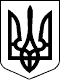 КАБІНЕТ МІНІСТРІВ УКРАЇНИ 
ПОСТАНОВАвід 28 грудня 2016 р. № 1047 
КиївПрем'єр-міністр УкраїниВ.ГРОЙСМАНВ.ГРОЙСМАНІнд. 73ЗАТВЕРДЖЕНО 
постановою Кабінету Міністрів України 
від 28 грудня 2016 р. № 1047 
(в редакції постанови Кабінету Міністрів України 
від 8 листопада 2017 р. № 918)Додаток 
до постанови Кабінету Міністрів України 
від 28 грудня 2016 р. № 1047Код спеціальностіНайменування спеціальності (спеціалізації)014Середня освіта (математика, біологія, фізика, хімія, інформатика)016Спеціальна освіта091Біологія103Науки про Землю104Фізика та астрономія105Прикладна фізика та наноматеріали111Математика131Прикладна механіка132Матеріалознавство133Галузеве машинобудування134Авіаційна та ракетно-космічна техніка135Суднобудування136Металургія141Електроенергетика, електротехніка та електромеханіка142Енергетичне машинобудування143Атомна енергетика144Теплоенергетика145Гідроенергетика184Гірництво185Нафтогазова інженерія та технологіїЗАТВЕРДЖЕНО 
постановою Кабінету Міністрів України 
від 28 грудня 2016 р. № 1047КАБІНЕТ МІНІСТРІВ УКРАЇНИ 
ПОСТАНОВАвід 25 січня 2017 р. № 32 
КиївПрем'єр-міністр УкраїниВ.ГРОЙСМАНІнд. 73ЗАТВЕРДЖЕНО 
постановою Кабінету Міністрів України 
від 25 січня 2017 р. № 32КАБІНЕТ МІНІСТРІВ УКРАЇНИ 
ПОСТАНОВАвід 12 липня 2004 р. № 882 
КиївПрем'єр-міністр УкраїниВ.ЯНУКОВИЧІнд. 28ЗАТВЕРДЖЕНО 
постановою Кабінету Міністрів України 
від 12 липня 2004 р. № 882 
(в редакції постанови Кабінету Міністрів України 
від 28 грудня 2016 р. № 1050)ЗАТВЕРДЖЕНО 
постановою Кабінету Міністрів України 
від 12 липня 2004 р. № 882